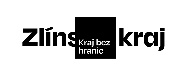 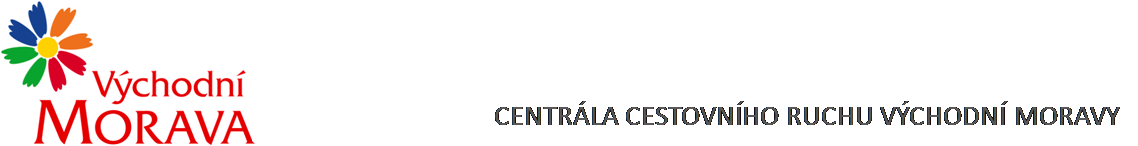 NAŠE ZNAČKA:	CCR110_2023-3eVYŘIZUJE:	Ing. Petra ZítkováTEL.:		XXXXXXXXXXXXXXXXXE-MAIL:		XXXXXXXXXXXXXXXXXZLÍN DNE:	3.10. 2023Objednávka č. CCR110_2023-3eObjednáváme u Vás podle platných zákonných směrnic o odběru, dodávce zboží a službách následující:Dodání včetně montáže veletržního stánku na veletrh cestovního ruchu „REGIONTOUR Brno“, který se koná ve dnech 1.-5.11. 2023Přehled částí dodávky viz přílohaDohodnutá cena:	300.038,50 Kč bez DPH (363.047,- Kč vč DPH )Termín dodání:	 	31.10. 2023Fakturační údaje:	Centrála cestovního ruchu Východní Moravy, o.p.s.			J. A. Bati 5520, 761 90 Zlín			IČ: 27744485Splatnost faktury: 30 dnůBankovní spojení: Česká spořitelna, a.s.Číslo účtu: XXXXXXXXXXXXXXXXXXX			Nejsme plátci DPH.S pozdravem……………………………………………….Mgr. Zuzana Vojtováředitelka